10. júna 2018 o 17,00 hod.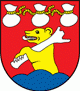 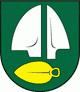 KRAKOVANY - SILADICE Vážení športoví priatelia,dovoľte mi, aby som vás v mene výboru Telovýchovnej jednoty Družstevník Siladice pozval na posledný majstrovský futbalový zápas MEVASPORT Oblastných majstrovstiev na súperovom trávniku v jarnej časti ročníka 2017/2018.Naši hráči odchádzajú odohrať svoj zápas s FK Krakovany.V minulom kole naši futbalisti zvíťazili na domácom ihrisku so Zelenčom vysoko 9:1, keď o góly sa podelili 5x Martin Laurinec a 2x Marek Ertl a Michal Mesároš. Mužstvo z Krakovian  hralo na súperovom ihrisku so Zavarom a prehrali 3:0. V súčasnosti je domáce mužstvo na 6. mieste so ziskom 48 bodov, náš súper je na 12. mieste so ziskom 29 bodov.Žiaci zohrajú svoje stretnutie 10. júna 2018 o 14,30 hod. na súperovom trávniku s FK Krakovany.Dorastenci hrajú na domácom trávniku 9.júna 2018 o 17,00 hod. s OŠK Smolenice.Naši muži nastúpia pravdepodobne v tejto zostave :Dúcky, Gábor, Rau, Trnovec, Horváth, Sekereš O., Laurinec,   Mesároš, Beránek M., Maťaš, Ertl. Na striedanie sú pripravení Varga, Lančarič F., Jakubec, Fančovič, Kupec, Lančarič Ľ., Sekereš J., Fančo S. a Benovic. Tréner mužstva je Daniel Rau. Zápas povedie ako hlavný rozhodca Záhurančík ml.Na čiarach mu asistuje pán Záhurančík st.Prajeme vám príjemný športový zážitok v duchu fair play.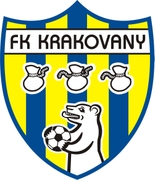 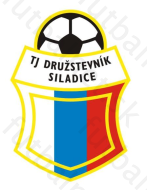 Tabuľka VI. liga-MEVA SPORT-ObFZ TT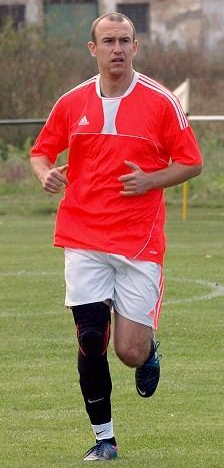 Najlepší strelec súťaže 35-gólový Martin Laurinec11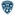 TJ Družstevník Horná Krupá28215277:106822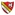 TJ Družstevník Zvončín27194474:366133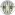 TJ Družstevník Špačince27175580:455644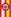 OŠK Zavar29174880:495555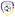 TJ Družstevník Voderady28158565:475366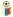 TJ Družstevník Siladice281531091:594877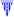 OFK Majcichov291271054:494388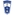 TJ Slovan Červeník281071174:623799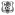 MTK Leopoldov271041342:73341010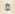 OFK - Drahovce281031547:61331111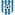 ŠK Cífer 192928941543:67311212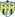 FK Krakovany28851544:58291313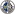 OŠK Dolná Krupá27751549:75261414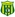 ŠK Slávia Zeleneč27821738:66261515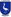 TJ Družstevník Dechtice29622145:92201616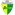 OŠK Križovany nad Dudváhom28342129:8313